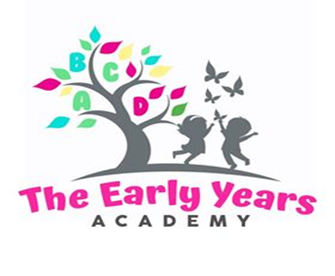 Dear:__________________________Listed below are the documents needed for your personal file.  Please fill out the attached forms or collect the forms needed and submit them to the office within 10 days of receiving this notice. Sincerely, Jenny ____ Emergency Card						____ 3 Letters of Recomendation____ Resume							____ First Aid / CPR____ CFS 508							____ Food Handler____ Mandated Reporter(CANTS 22)				____ Training Hours (PDR)____ Proof of Education 					____ Sign Offs____ Physical / TB Test (CFS 602)